NOTESSTARPANEL/STARBROWER – Electronic Medical Record Application (EMR)Inpatient Whiteboard – HIPPA compliant screensaver prior to log on, contains patient census with access to patient chart after log inActions Menu – links/shortcuts that allow navigation to different sections of the patient’s chartOverview of Patient Care - OPCAll DocumentsFast LabsMARE-docs PathwayAdmission History – Hospital specific (except NICU/Newborn Nursery done in HED)Med List Tool – MLTAllergiesHORIZON ELECTRONIC ORDERS (HEO)/WIZ – Computerized Order Entry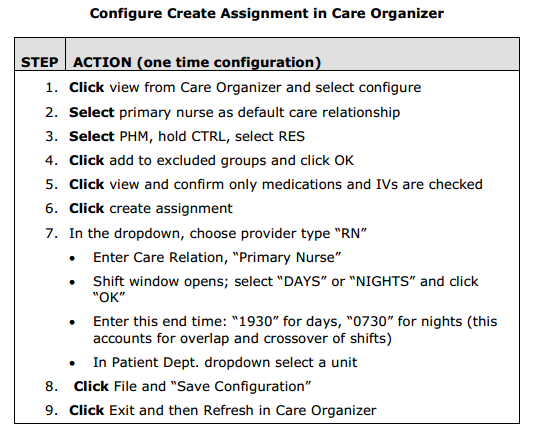 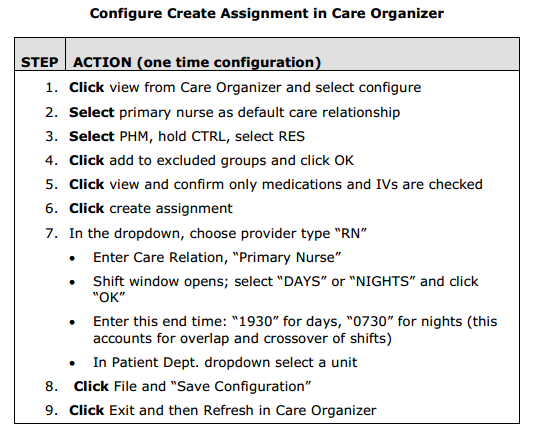 Look-up OrdersEnter OrdersVerbalTelephoneWrittenProtocolNurse to nurseRequest BloodHORIZON ELECTRONIC DOCUMENTATION (HED) – Nursing Documentation and Medication Administration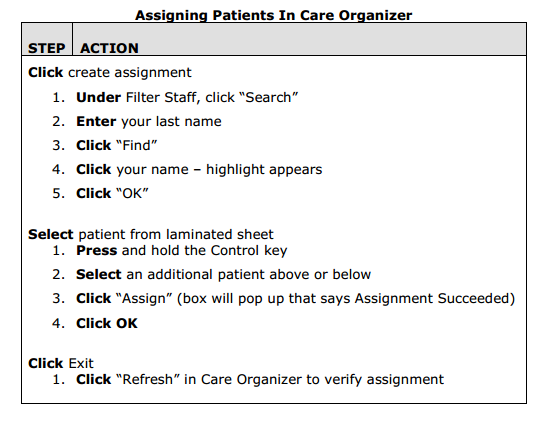 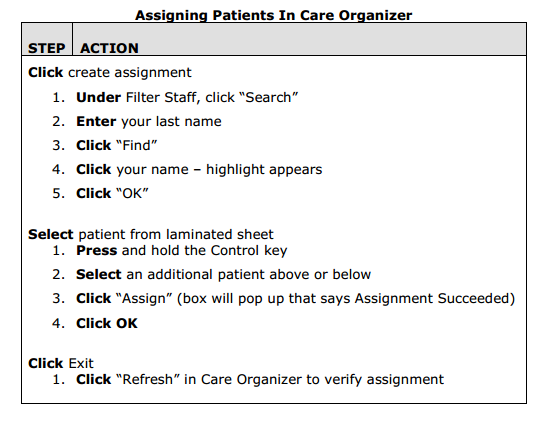 Care OrganizerCreate AssignmentConfirm MedicationsIV ManageHEDVitals I/OsPhysical AssessmentAdminRx – bar coded medication administration